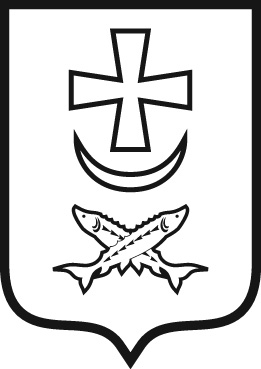 администрация города азовапостановление07.02.2023                                       №  76О внесении изменений в постановление Администрации города Азова от 14.07.2016 № 1323В целях приведения в соответствие с действующим законодательством, на основании решения коллегии администрации города Азова от 30.01.2023 № 1,ПОСТАНОВЛЯЮ:1. Внести в приложение № 2 к постановлению Администрации города Азова от 14.07.2016 № 1323 «Об утверждении состава и Положения об общественном совете при администрации города Азова» следующие изменения:- включить в состав общественного совета Фоменко Владимира Тихоновича в качестве члена совета.2. Настоящее постановление вступает в силу со дня его официального опубликования.3. Направить настоящее постановление в Правительство Ростовской области для включения в регистр муниципальных нормативных правовых актов Ростовской области.4. Контроль за исполнением постановления возложить на заместителя главы администрации по внутренней политике и административным вопросам Гридина О.В.Глава Администрациигорода Азова						                         В.В. РащупкинВерно. Начальник общего отдела                                            В.А. ЖигайловаПостановление вноситотдел общественных связей